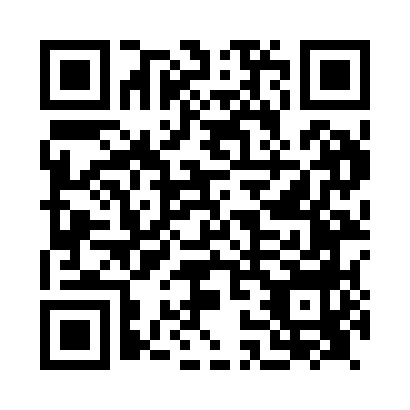 Prayer times for Halling, Kent, UKMon 1 Jul 2024 - Wed 31 Jul 2024High Latitude Method: Angle Based RulePrayer Calculation Method: Islamic Society of North AmericaAsar Calculation Method: HanafiPrayer times provided by https://www.salahtimes.comDateDayFajrSunriseDhuhrAsrMaghribIsha1Mon2:544:471:026:389:1811:102Tue2:554:471:026:389:1711:103Wed2:554:481:036:389:1711:104Thu2:564:491:036:389:1611:095Fri2:564:501:036:379:1611:096Sat2:574:511:036:379:1511:097Sun2:574:521:036:379:1511:098Mon2:584:531:036:379:1411:099Tue2:584:541:046:369:1311:0810Wed2:594:551:046:369:1211:0811Thu3:004:561:046:369:1211:0812Fri3:004:571:046:359:1111:0713Sat3:014:581:046:359:1011:0714Sun3:014:591:046:349:0911:0615Mon3:025:001:046:349:0811:0616Tue3:035:011:046:339:0711:0617Wed3:035:031:046:339:0611:0518Thu3:045:041:056:329:0511:0419Fri3:055:051:056:329:0411:0420Sat3:055:061:056:319:0211:0321Sun3:065:081:056:309:0111:0322Mon3:075:091:056:309:0011:0223Tue3:075:101:056:298:5811:0124Wed3:085:121:056:288:5711:0125Thu3:095:131:056:278:5611:0026Fri3:105:151:056:268:5410:5927Sat3:105:161:056:268:5310:5928Sun3:115:171:056:258:5110:5829Mon3:125:191:056:248:5010:5730Tue3:125:201:056:238:4810:5631Wed3:145:221:056:228:4710:54